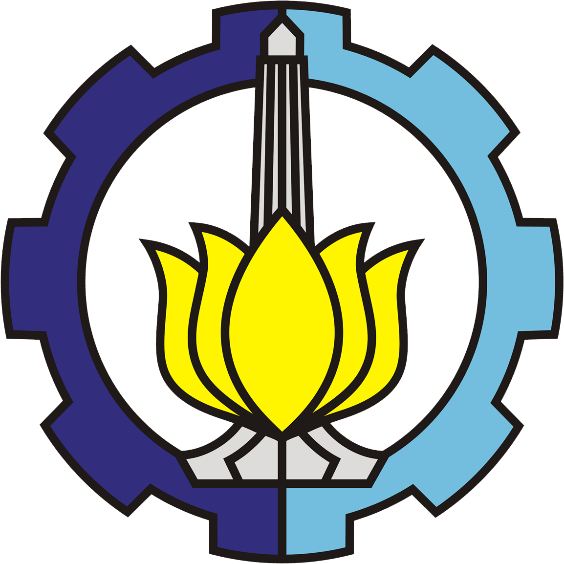 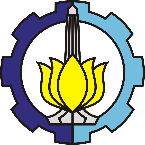 	Ringkasan	Ringkasan usulan maksimal 500 kata yang memuat permasalahan dan solusi yang akan dicapai. Ringkasan juga memuat uraian secara cermat dan singkat rencana kegiatan yang diusulkan dan ditulis dengan jarak satu setengah spasi.Daftar IsiDaftar TabelDaftar GambarDaftar LampiranHALAMAN PENGESAHANDengan telah selesainya kegiatan KKN dengan tema: … yang telah kami laksanakan mulai …  sampai dengan …  Tahun 2022, maka saya :Sebagai ketua kelompok KKN di atas, telah menyelesaikan laporan kegiatan selama di lokasi KKN di … Lokasi, …… 2022Mengetahui Camat/ Kepala Desa / Dusun 				Dosen Pembimbing LapanganStempel(……………..………)				……………..……								NIP. Menyetujui 						Mengetahui Direktur Riset dan Pengabdian Masyarakat 		Koordinator Pengelola KKN StempelFadlilatul Taufany, S.T., Ph.D 			Fendy Firmansyah, S.T., M.TNIP. 198107132005011001				NIP. 1986201811027Catatan: Daftar lengkap anggota tersedia di lampiran 3BAB I PENDAHULUANAnalisa SituasiIDENTIFIKASI PERMASALAHAN*P : Perangkat Desa, M : Masyarakat, D : Dinas Instansi Vertikal / StakeholderPRIORITAS PEMILIHAN PERMASALAHAN*Uraikan secara rinci mengapa permasalahan diprioritaskan penanganannya Perumusan Program Kegiatan PROGRAM KKN-PM ITSBAB II PELAKSANAAN PROGRAMPelaksanaan Program Pembahasan ProgramRencana pelaksanaan kegiatanPerkiraan Hambatan, tantangan dan cara penyelesaianLuaran Berita Media Massa : URL Berita Online yang terdaftar di https://dewanpers.or.id/data/perusahaanpers (Jika hanya tersedia versi cetak, sertakan di lampiran 4)Video : URL Youtube DRPMBAB III KEGIATAN HARIANBAB IV ANGGARANRekapitulasi penggunaaan anggaran. Bukti disampaikan dalam Laporan Keuangan terpisah. DAFTAR PUSTAKADaftar pustaka disusun dan ditulis berdasarkan sistem nomor sesuai urutan pengutipan. Hanya pustaka yang disitasi pada usulan pengabdian kepada masyarakat yang dicantumkan dalam Daftar Pustaka. Gunakan citation manager seperti Mendeley dan citation style: IEEE untuk memudahkan (sebagaimana contoh di bawah). [1] T. Blaschke, “ISPRS Journal of Photogrammetry and Remote Sensing Object based image analysis for remote sensing,” ISPRS J. Photogramm. Remote Sens., vol. 65, pp. 2–16, 2010, doi: 10.1016/j.isprsjprs.2009.06.004.[2] L. G. Denaro et al., “Pseudo-Invariant Feature Selection for Crosssensor Optical Satellite Images,” J. Remote Sens. GIS, vol. 07, no. 04, p. 1, Oct. 2018, doi: 10.4172/2469-4134.1000239.LAMPIRAN 1. PETA LOKASIBagian ini berisikan peta lokasi mitra yang dilengkapi dengan data jarak mitra dengan lokasi alamat Dosen Pembimbing Lapangan. Gunakan google map untuk memudahkan (sebagaimana contoh di bawah)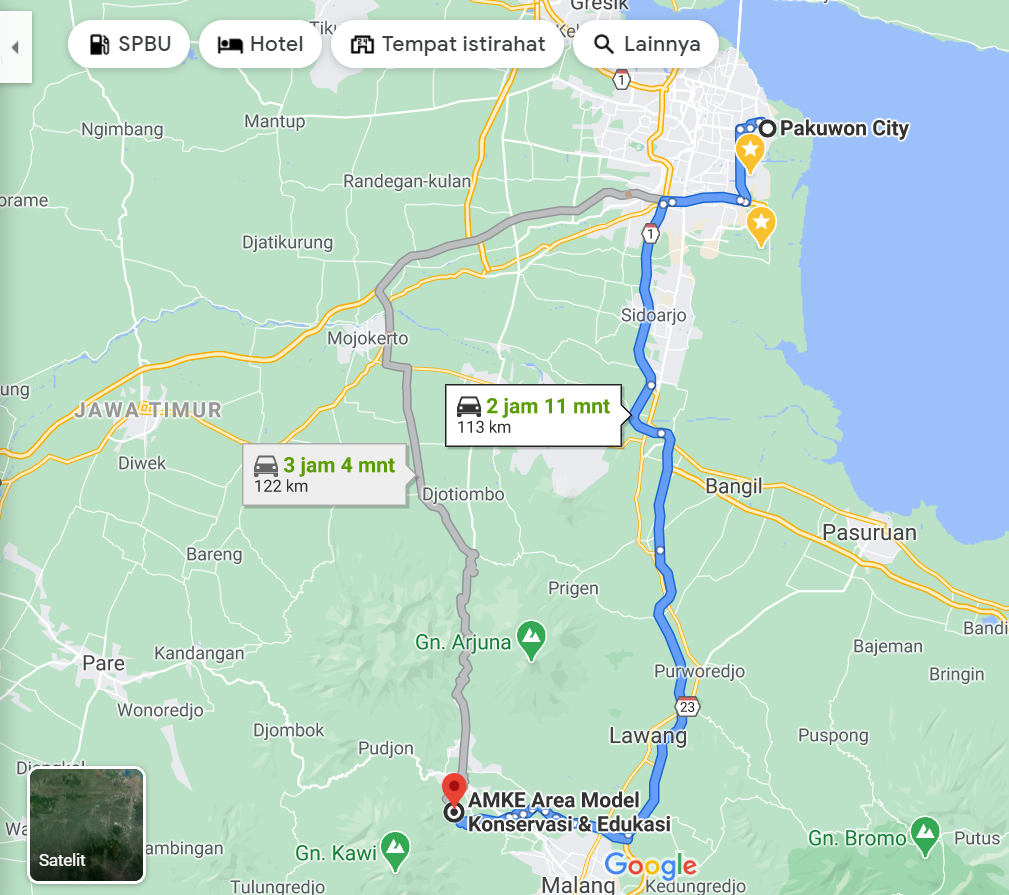 LAMPIRAN 2. BIODATA DPLRiwayat pengabdian (2 terakhir yang didanai ITS atau nasional, sebutkan sebagai Ketua atau Anggota)Publikasi ilmiah (2 terakhir dalam bentuk makalah atau buku)HKI (2 terakhir)Jenis HKI = HC, Paten, Paten Sederhana, Desain Industri, atau Merk DagangLAMPIRAN 3. DAFTAR MAHASISWA KKNLAMPIRAN 4. FOTO KEGIATAN NoNAMA MAHASISWANo. MHS1……………………………...………………NoPermasalahanLokasiSumber(P/M/D)NoPermasalahanAlasan Pemilihan*NoNama ProgramTujuan ProgramWaktuJumlah DanaUnsur yang terlibat Nama ProgramTujuan ProgramSasaran ProgramTempatJumlah JamWaktu PelaksanaanKegiatanPeran MahasiswaJumlah DanaSumber DanaHasilHambatanSolusiPotensi Daerah No. TanggalAgenda KegiatanJam PelaksanaanNama Kelompok SasaranJumlah Dana Yang dibutuhkan Sumber DanaKendala yang dihadapia.Nama Lengkap:b.Jenis Kelamin:c.NIP:d.Fungsional/Pangkat/Gol.:e.Bidang Keahlian:f.Departemen/Fakultas:g.Perguruan Tinggi:h.Alamat Rumah dan No. Telp.:NoJudul Pengabdian kepada MasyarakatPenyandang DanaTahun12NoJudul Artikel Pengabdian kepada MasyarakatURL Artikel12NoJudul Hak Kekayaan IntelektualJenis HKI No. HKI12NoNAMA MAHASISWANo. MHSLokasi*)1……………………………...………………2……………………………...………………3……………………………...………………4……………………………...………………5……………………………...………………6……………………………...………………7……………………………...………………8……………………………...………………9……………………………...………………10……………………………...………………11……………………………...………………12……………………………...………………13……………………………...………………14……………………………...………………15……………………………...………………16……………………………...………………17……………………………...………………18……………………………...………………19……………………………...………………20……………………………...………………21……………………………...………………22……………………………...………………23……………………………...………………24……………………………...………………25……………………………...………………26……………………………...………………27……………………………...………………28……………………………...………………29……………………………...………………30……………………………...………………